Сбор и уплата страховых взносовВопрос:
Организация имеет на балансе легковые и грузовые автотранспортные средства (далее – автомобили), которые используются для выполнения производственных задач. При использовании автомобилей возникает как перерасход топлива, так и его экономия. При отклонении от нормы расхода топлива сотрудники, допустившие отклонение, дают объяснения по какой причине оно возникло. Организация, принимая во внимание объяснения ответственных лиц, списывает перерасход топлива за счет собственной прибыли. Является ли объектом для начисления взносов на государственное социальное страхование сумма списанного за счет прибыли организации перерасхода топлива?
Ответ:
Объектом для начисления обязательных страховых взносов (далее – взносы) бюджет государственного внебюджетного фонда социальной защиты населения Республики Беларусь для работодателей и работающих граждан являются выплаты всех видов в денежном и (или) натуральном выражении, начисленные в пользу работающих граждан по всем основаниям независимо от источников финансирования, включая вознаграждения по гражданско-правовым договорам, кроме предусмотренных перечнем1, но не выше пятикратной величины средней заработной платы работников в республике за месяц, предшествующий месяцу, за который уплачиваются взносы, если иное не установлено Президентом Республики Беларусь2.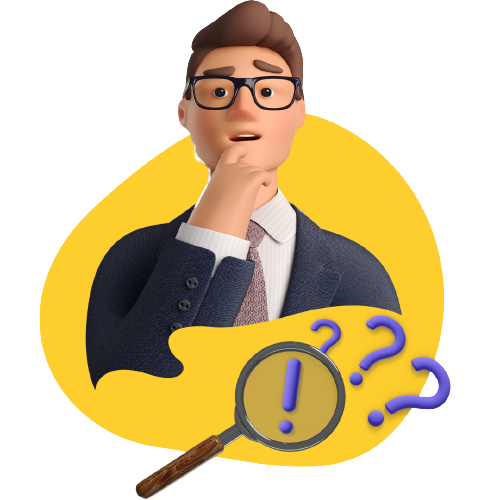 Не являются объектом для начисления взносов суммы средств работодателя, направленные на осуществление хозяйственной деятельности организации (при документальном подтверждении произведенных расходов).Перерасход топлива может произойти по причине технической неисправности автомобиля, из-за условий его эксплуатации или по вине работника.При наличии виновного лица руководитель принимает решение об источнике покрытия ущерба. Таким источником может быть виновное лицо или средства самой организации. В ситуации, когда источником покрытия ущерба являются средства организации, данные расходы будут являться объектом для начисления взносов для виновного лица.При отсутствии виновного лица списание стоимости излишне израсходованного топлива можно отнести на прочие расходы по текущей деятельности. В ситуации, когда в перерасходе топлива вины конкретного работника нет, отсутствует выплата в пользу конкретного сотрудника и, соответственно, объект для начисления взносов в бюджет фонда.1 Перечень выплат, на которые не начисляются взносы на государственное социальное страхование, в том числе на профессиональное пенсионное страхование, в бюджет государственного внебюджетного фонда социальной защиты населения Республики Беларусь и по обязательному страхованию от несчастных случаев на производстве и профессиональных заболеваний в белорусское республиканское унитарное страховое предприятие «Белгосстрах», утвержден постановлением Совета Министров Республики Беларусь от 25.01.1999 № 1152 Статья 4 Закона Республики Беларусь от 15.07.2021 № 118-З «О взносах в бюджет государственного внебюджетного фонда социальной защиты населения Республики Беларусь»поделиться: